ELAINE 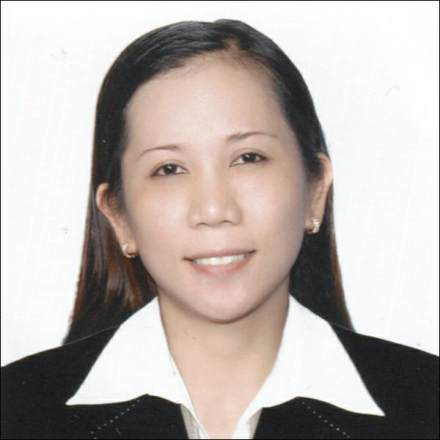 E-mail address: Elaine.381011@2freemail.com 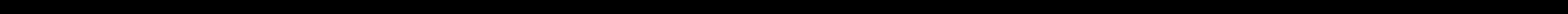 CARREER OBJECTIVES:Dynamic, self-motivated and results-oriented professional is seeking a position that will fully utilize skills in the areas of Administrative work, Book keeping (Accounts), customer service.  Desirous of a challenging role that will provide an opportunity for growth and career advancement. HIGHLIGHTS OF QUALIFICATION:With 7 months experience up to present  as Account Assistant cum Cashier , Receptionist, Sales  person & Personnel in Company of Perfume scents  product . Energetic with background in sales service, Skilled  at building who diligently follows  up on all leads to drive new business, With 2 years experience as Bookkeeper in Accounting Department. I am Responsible for the direct handling of day to day accounting operations to attain goal of the department for transparency, efficiency, error free and timely recording of the resort’s financial operations.Assisting the Accounting head in ensuring accounting operating efficiency and quality service delivery consistent with the established resort policies and procedures on internal control.Excellent Customer Service Skills, Excellent interpersonal as well as written and verbal communications skills, Business correspondence and communications writingOffice management, scheduling, research and coordinationAbility to accurately establish priorities and adapt to changing needsHighly innovative, reliable, hardworking, trustworthy, flexible and a fast learnerGoal oriented and well organized, multi-skilled, discreet with confidential mattersSelf-motivated, fast learner, resourceful, independent, pro-active, and a team playerComputer literate (Microsoft Office Application – Excel, Word, Power Point, Google Drive)WORK EXPERIENCE: Account Assistant, Receptionist, Cashier, AdminEra Global Genera TradingPort Saeed Dubai Shopping CenterDeira Dubai U A EDecember 10, 2017 up to presentResponsible for preparation of daily transaction Report Follow up clients for their needsPreparation of Monthly Sales Report, Expenses  &  inventoryUpdate Available Products on the market online Monitoring Daily  Product InventoryPrepare financial Report Cash flowBookkeeperLalagunaVillas ResortPuerto Galera, PhilippinesApril 01, 2015 up to September 30, 2017Duties & Responsibilities:Responsible for daily currency rates update on OARS SystemResponsible for reviewing and receiving guest payments from arrivals and departuresResponsible for recording cash pay outs for guest related activitiesResponsible for checking, reviewing and preparing Statement of Accounts for all arriving and departing guests/monitoring room rates for all partner agentsResponsible on reconciling bookings done by Expedia, ensuring all bookings are duly matched versus the resort spreadsheet records.Checking all items and figures lodged on OARS to avoid overcharging or undercharging.OARS Cash settlements for all guest payments.Prepare for Monthly Sales ReportMonitoring and review of resort’s leave of credits for all payroll employeesChecking and Review of employees’ attendance records for payroll preparation.Prepare and encode payroll for employees and coordinate same to the funding bankRecording and updating administrative schedules and information in OARS.BookkeeperNew Nemar Development CorporationPuerto Galera, Oriental Mindoro March 26, 2005 to March 31, 2015Duties & Responsibilities:Building company’s goodwill through verbal as well as written promotions of the product and Taking charge of the different daily activities of the company:Issuing receipts for full and partial payment of clients and for their monthly amortization & updating the company’s target collection report to arrive to the percentage of collection Preparing vouchers for petty cash disbarment as a liquidation of the companyUpdating the company’s target collection report to arrive to the percentage of collectionRecording & preparing daily collection in cash receipt book, monthly operations report as well as the trial balance, their recapitulation, journal entry, aging, inventory and the computation of monthly percentage of the target collection.Tourism ClerkMunicipal Tourism OfficePuerto Galera PhilippinesJanuary 6, 2003 – December 31, 2003          Duties & Responsibilities:Providing both local and international tourism communities with best information about Puerto Galera through verbal promotion/information dissemination.Helped in planning and implementing activities and programs.Visiting and gathering tourism information and services from various resorts and establishments in Puerto Galera.PERSONAL DATADate of Birth		:	February 12, 1979Place of Birth		:	PhilippinesHeight			:	5’4”Weight		               :	110 lbs.Visa Status		: 	On Visit Visa - Valid Until August 2018EDUCATIONAL BACKGROUNDCollege Degree	          : Saint Bridget College		            M.H. Del Pilar Batangas City, PhilippinesCourse	                       :      Bachelor of Science in Business Management		              1998 – 2002Secondary	          :	Puerto Galera Academy			Puerto Galera Oriental Mindoro			1992 – 1996